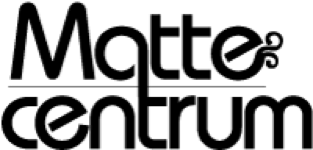 Valberedningens förslag
Mattecentrum Karlstad, 2021Valberedningen föreslår följande personer till föreningens förtroendeposter: Ordförande: Stefan Löfwall
 
Ledamöter: Christian Andersson och Berth Arnefur (minst 2 ledamöter, ingen maxgräns) 
Internrevisor: Per Strömgren
 
Valberedning: Linn Wignell
 Förslag till beslut: Att anta valberedningens förslag på ny styrelse för Mattecentrum Karlstad. Att anta valberedningens förslag på ny internrevisor för Mattecentrum Karlstad. Att anta valberedningens förslag på ny valberedning för Mattecentrum Karlstad. 